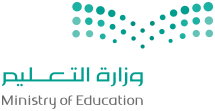 توزيع مقررات الدراسات الإسلامية الصف الثاني متوسطالفصل الدراسي الثاني - العام الدراسي 1445هـ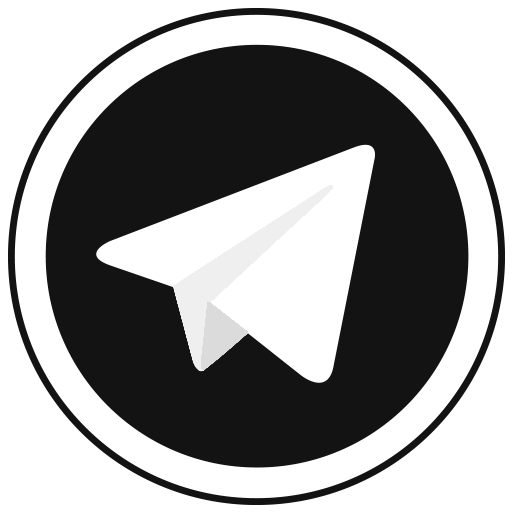 الفصل الدراسي الثانيالأسبوع123456إجازة منتصف الفصل789101112الفصل الدراسي الثانيالأحد12/519/526/54/611/618/6إجازة منتصف الفصل2/79/716/723/71/88/8الفصل الدراسي الثانيالاثنين13/520/527/55/612/619/6إجازة منتصف الفصل3/710/717/724/72/89/8الفصل الدراسي الثانيالثلاثاء14/521/528/56/613/620/6إجازة منتصف الفصل4/711/718/725/73/810/8الفصل الدراسي الثانيالأربعاء15/522/529/57/614/621/6إجازة منتصف الفصل5/712/719/726/74/811/8الفصل الدراسي الثانيالخميس16/523/51/68/615/622/6إجازة منتصف الفصل6/713/720/727/75/812/8جدول توزيع المقرر، الفصل الدراسي الثاني، العام الدراسي 1445هـالمادةالقرآن الكريم والدراسات الإسلاميةالصفالثاني  متوسطعدد الحصص في الأسبوع5الأسبوعالمادة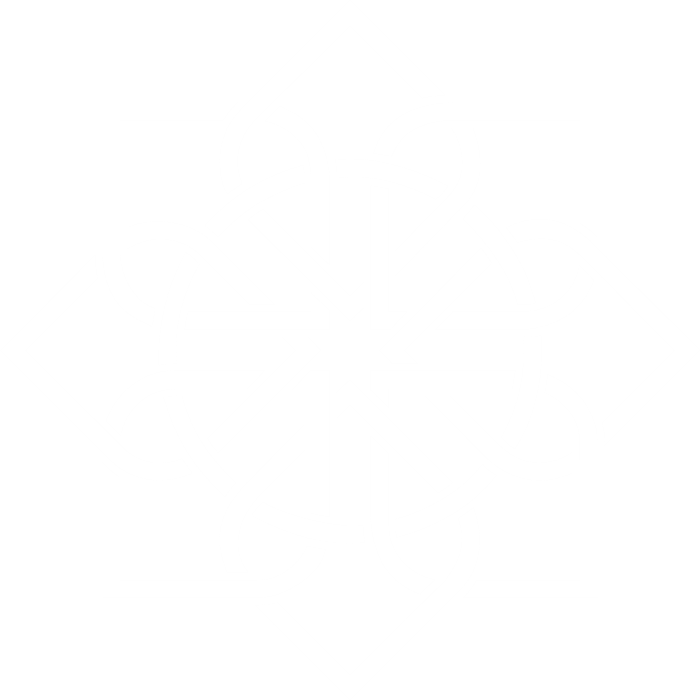 الأسبوع الأولالأسبوع الأولالأسبوع الثانيالأسبوع الثالثالأسبوع الرابعالأحدالقرآن12/512/5تلاوة: سورة النور 19/5تلاوة: سورة النور26/5حفظ: سورة الصف ( 1-4)4/6إجازة مطولة الاثنينالتوحيد13/513/5الاستعانة والاستعاذة 20/5الاستعانة والاستعاذة27/5الذبح5/6الطواف والعكوفالثلاثاءالتفسير14/514/5تفسير الآيات(51- 61) سورة المؤمنون21/5تفسيرالآيات(101-111) سورة المؤمنون28/5تفسير الآيات( 27- 29)سورة النور 6/6تفسير الآيات(30-31)سورة النور الأربعاءالحديث15/515/5تعاهد القرآن وفضل سورتي البقرة وآل عمران22/5تلاوة القرآن الكريم 29/5الحث على العمل 7/6فضل الصبر عن المسألةالخميسالفقه16/516/5فضل الصوم وشروط وجوبه23/5مفسدات الصيام 1/6مفسدات الصيام8/6من يباح لهم الفطر في رمضانالأسبوعالمادةالأسبوع الخامسالأسبوع الخامسالأسبوع السادسالأسبوع السابعالأسبوع الثامنالأحدالقرآن11/611/6تلاوة: سورة النور18/6حفظ: سورة الصف ( 5-9)2/7تلاوة: سورة الفرقان9/7حفظ: سورة الصف ( 10-أخر السورة)الاثنينالتوحيد12/612/6الطواف والعكوف19/6الشفاعة والشفعاء يوم القيامة3/7الشفاعة والشفعاء يوم القيامة10/7التمائم الثلاثاءالتفسير13/613/6تفسير الآيات(41-46)سورة النور20/6تفسير الآيات(85-59)سورة النور4/7تفسير الآيات(1- 6)سورة الفرقان11/7تفسير الآيات(27- 33)سورة الفرقانالأربعاءالحديث14/614/6تحريم الغش 21/6فضل العدل 5/7الرفق12/7الحلم والأناة الخميسالفقه15/615/6ليلة القدر والاعتكاف22/6مستحبات الصيام وصيام التطوع 6/7مستحبات الصيام وصيام التطوع13/7الحج والعمرة وشروط وجوبهاالأسبوعالمادةالأسبوع التاسعالأسبوع التاسعالأسبوع العاشرالأسبوع الحادي عشرالأسبوع الثاني عشرالأحدالقرآن16/716/7إجازة مطولة 23/7تلاوة: سورة الفرقان1/8تلاوة: سورة الفرقان8/8اختبارات نهاية الفصلالاثنينالتوحيد17/717/7الرُّقي24/7-2/8مراجعة التوحيد9/8اختبارات نهاية الفصلالثلاثاءالتفسير18/718/7-25/7-3/8مراجعة التفسير10/8اختبارات نهاية الفصلالأربعاءالحديث19/719/7التوسط والاعتدال 26/7آداب المزاح4/8مراجعة الحديث11/8اختبارات نهاية الفصلالخميسالفقه20/720/7الحج والعمرة وشروط وجوبها27/7المواقيت المكانية والزمانية5/8مراجعة الفقه12/8اختبارات نهاية الفصل